               Анализ предметной недели английского языка  Учителями МО была проведена неделя английского языка(16.04.18 -21.04.18)Внеклассная работа по иностранному языку необходима для развития и поддержания интереса к изучению иностранного языка, для развития творческих способностей учащихся. Неделя английского языка дает ребятам возможность на практике применить свои знания, независимо от уровня, и дает возможность поверить в свои силы в изучении иностранного языка. Цели проведения недели:1. Усилить мотивацию к изучению иностранного языка.2. Способствовать практическому владению речевой деятельностью.3. Увеличивать активный языковой запас учащихся.4. Стимулировать в целом их интеллектуальную и языковую активность.5. Расширять общий кругозор.6. развивать творческие способности.В рамках проведения недели английского языка были проведены следующие мероприятия:- Выставка творческих работ «Funny ABC».;- Игра – эстафета “English is Fun’;- По следам героев мультфильмов.	- Конкурс мини – проектов “My Favourite Season”- Конкурс кроссвордов «Food».- Конкурс электронных презентаций «My Favourite Pastime».  ;- Выставка иллюстрированных английских идиом- Intellectual Marathon.- Дистационная страноведческая викторина «English-speaking countries»- - Лингвистическая игра «In the World of English Proverbs». - Викторина 'Who is the Best Learner of English?’- Конференция «Путешествие по знаменитым достопримечательностям мира». (открытое мероприятие) 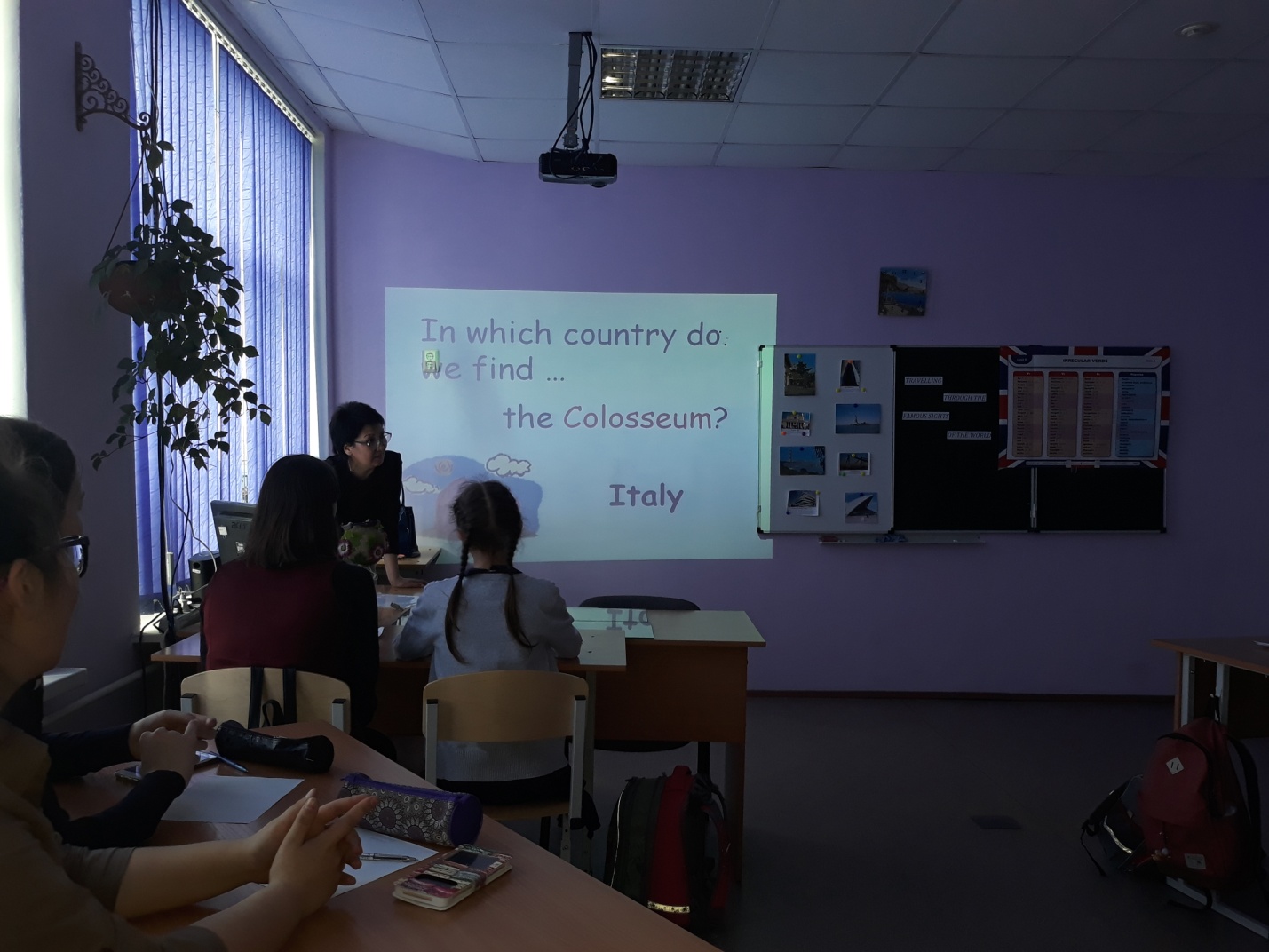 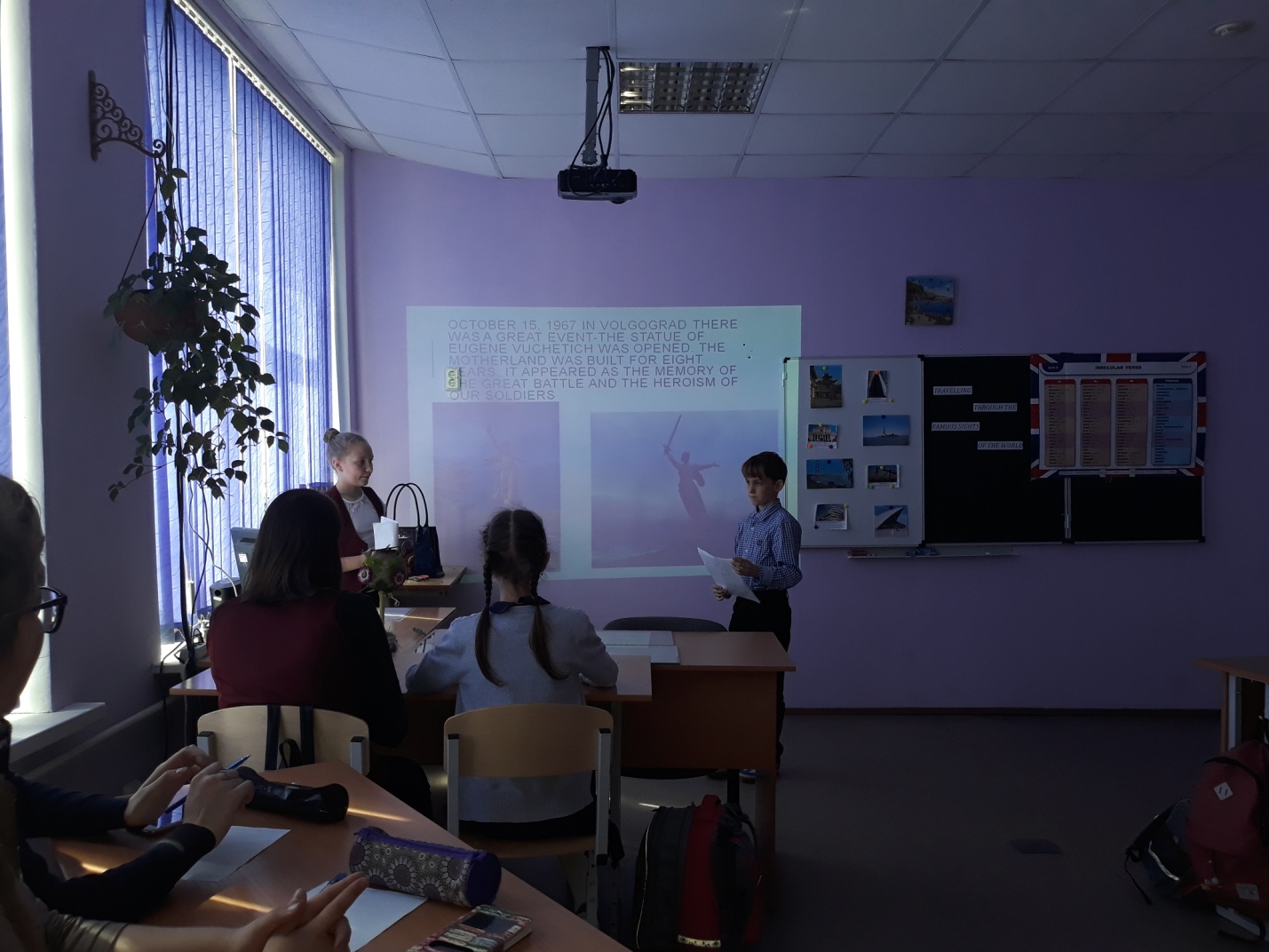 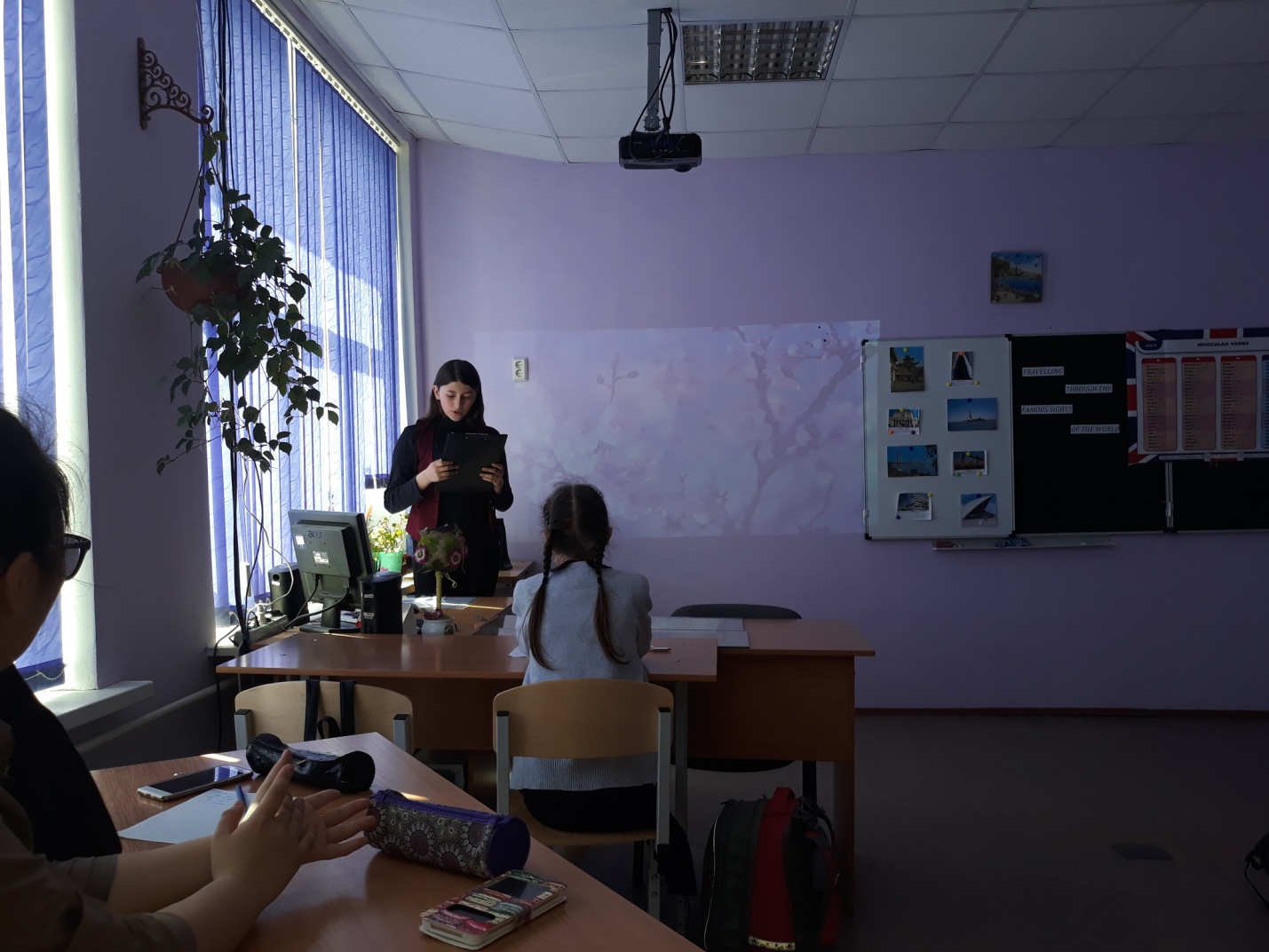 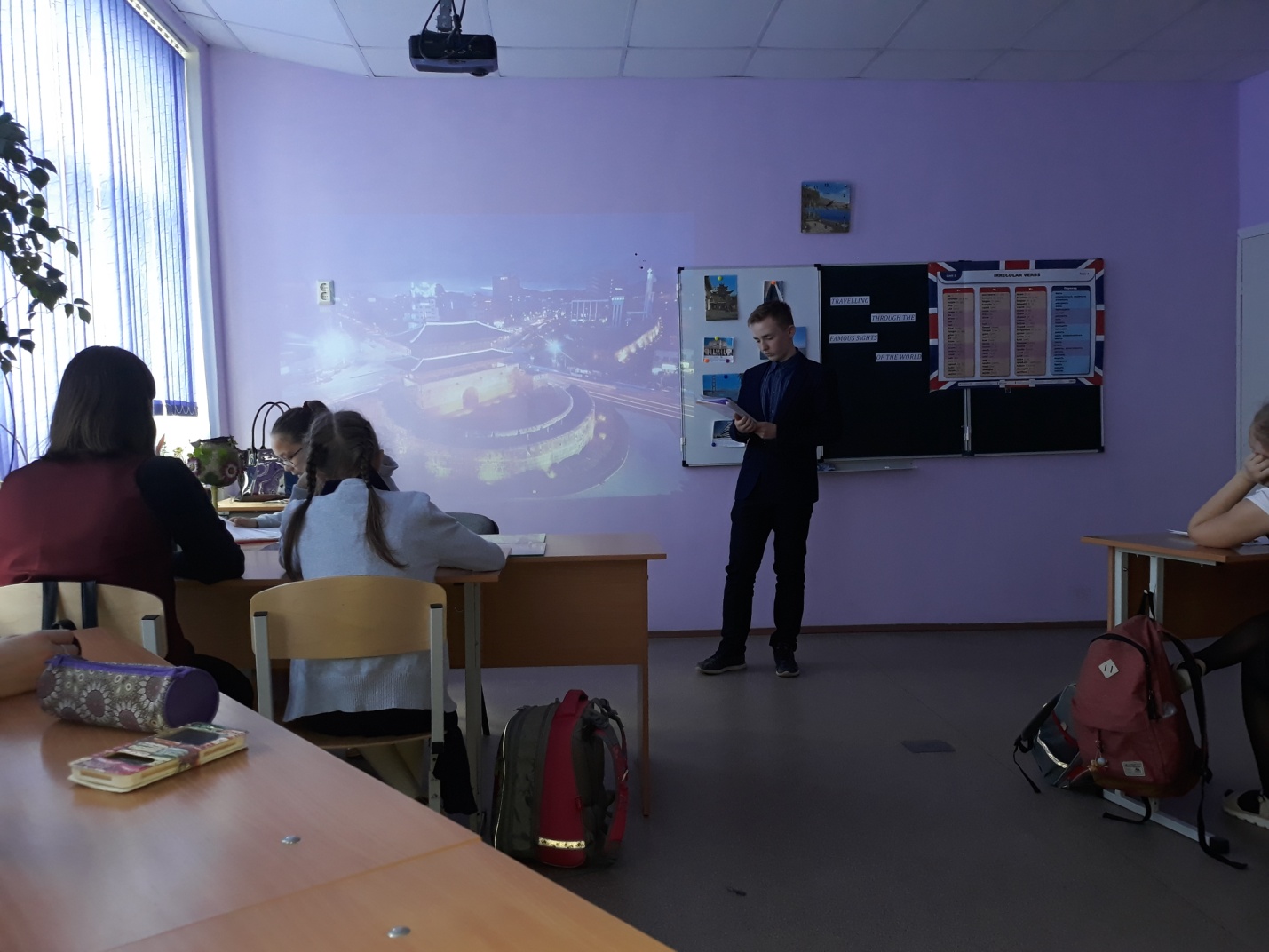 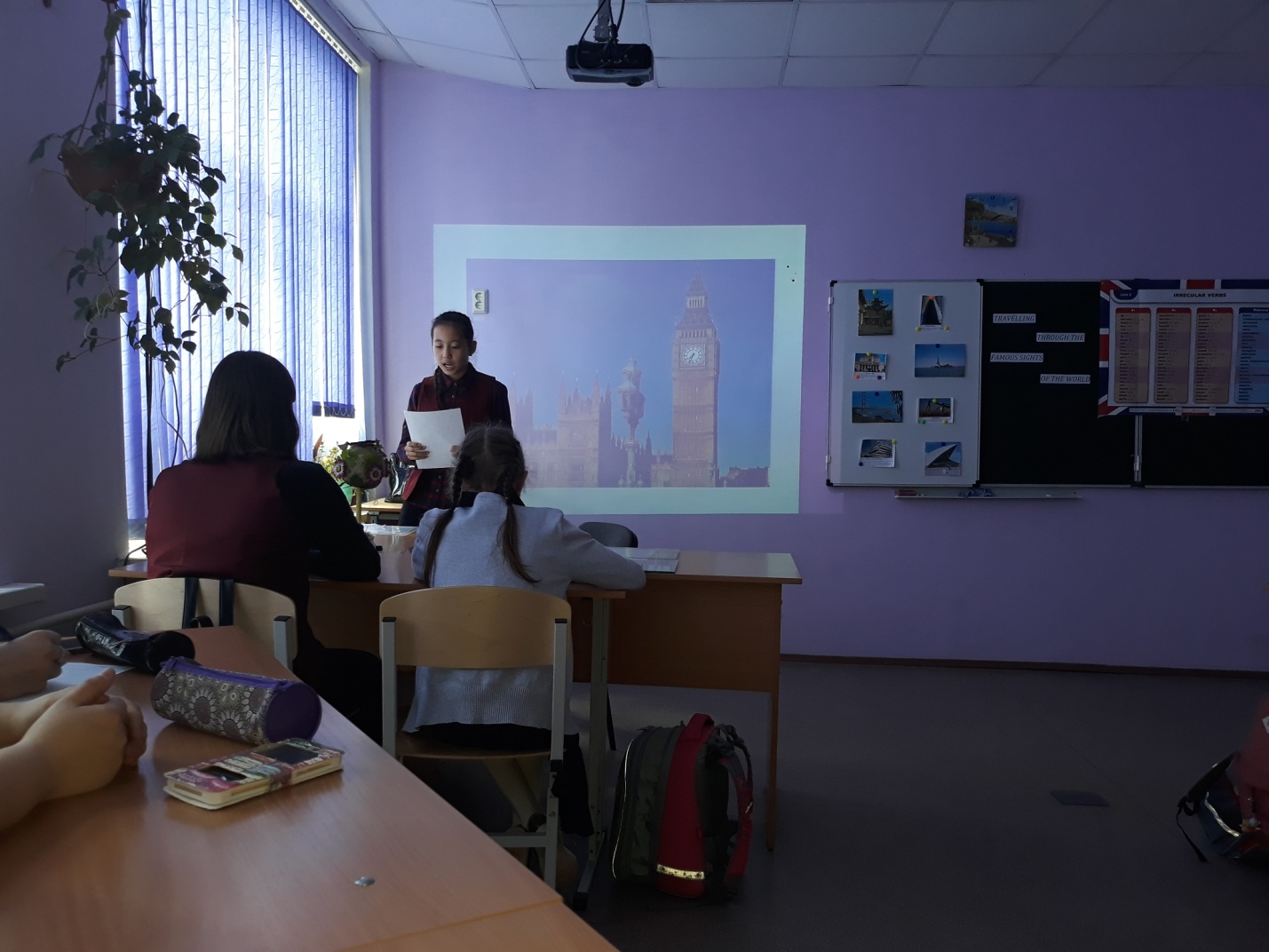 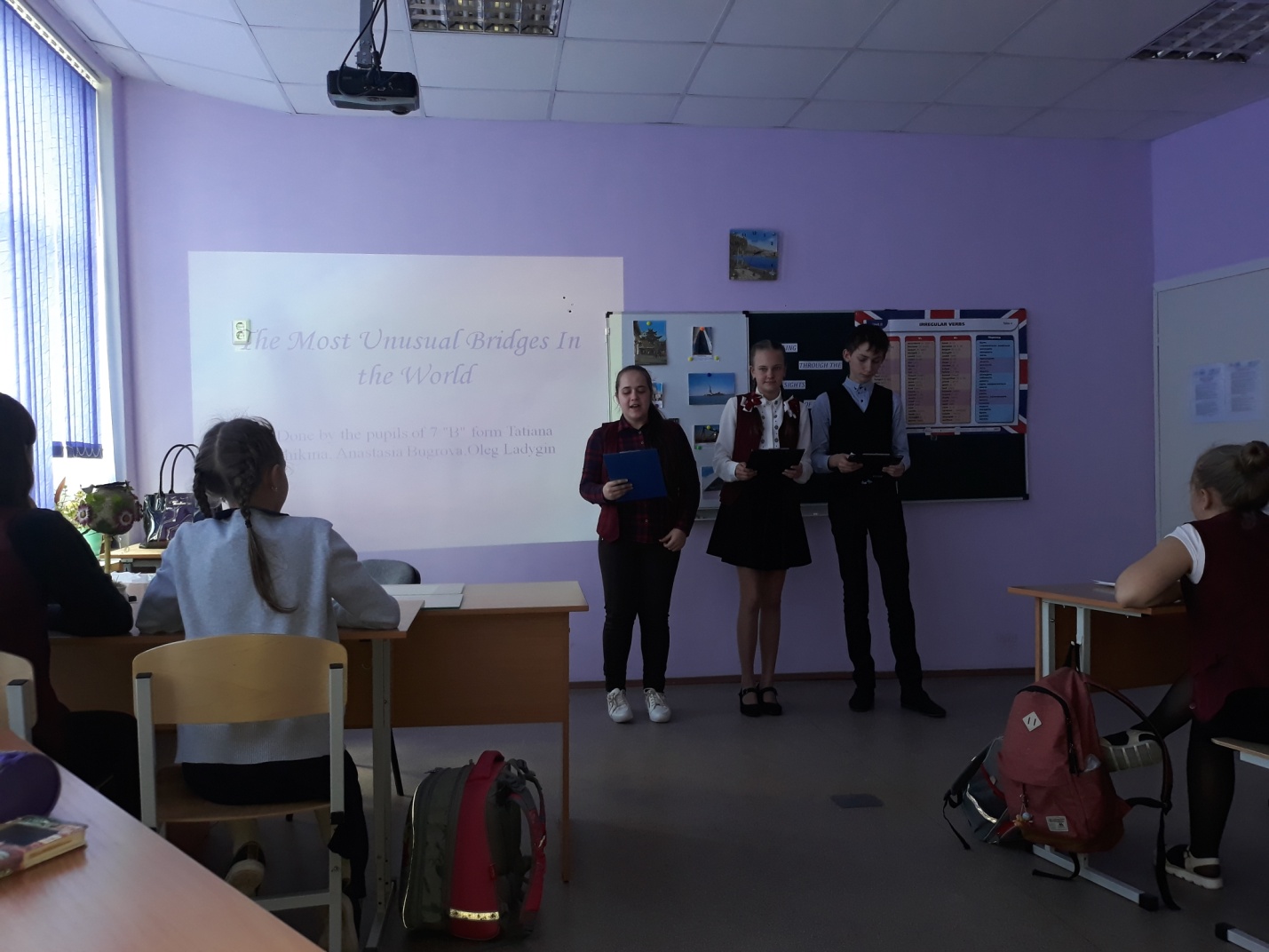 При проведении предметной недели основное внимание учителей МО было уделено следующим аспектам:Привлечение как можно большего количества учащихся к активной демонстрации своих достижений по предмету.Использование активных демонстраций умений учащихся по предмету.Обязательное поощрение учащихся за достигнутые успехи в мероприятиях предметной недели.Все учителя принимали активное участие в обеспечении учащихся  учебными пособиями и дополнительным материалом.Все победители конкурсов и викторин были поощрены оценками, к каждому мероприятию созданы определенные грамоты. Учащиеся проявили интерес и активное участие. Конкурсы отличались большим количеством информации познавательного характера. Все проведенные мероприятия можно оценить как способствующие обогащению жизненного опыта школьников и воспитывающие эстетические и нравственные чувства. Проведение подобных мероприятий позволяет обеспечить высокий уровень усвоения реалий, национально-специфической информации, развитие социально-культурной компетенции учащихся, повысить мотивацию к изучению английского языка, развивать творческие способности учащихся. Цели и задачи, поставленные в ходе проведения недели английского языка,  реализованы полностью. Руководитель ШМО Н.А.Усанкина